Вывод из запоя на дому и в стационареВывод из запоя Волоколамск — вытрезвление тех, кто страдает алкогольной зависимостью различной стадии. Все виды спиртного оказывают губительное воздействие на организм. С самого начала, кажется что последствий от "расслабляющей рюмки" не будет. Но практика показывает, что это серьезная опасность. Предрасположенность привыкания к высокоградусным напиткам — распространенная социальная проблема, возникает в любой среде независимо от ее материального положения, уровня образования, местоположения и даже возрастной группы.Спиртные напитки по своей структуре — яд. Каждый, злоупотребляя "градусом", неосознанно разрушает свое тело и деградирует как личность. Наряду с этим, развиваются разного рода болезни из-за нарушения кровообращения мозга и функционирования органов. На первых порах пристрастие к "поднятию сотки" протекает бессимптомно. Но когда приходит время прекратить пить, навязчивая идея, которая уже трансформировалась в "потребность" не дает это сделать. Не все могут перебороть неконтролируемое желание, поэтому нужно своевременно препятствовать формированию ассоциативной связи между удовольствием и алкоголем. Поэтому запой считается психологическим расстройством, которое требует специфической методики лечения, путем дезинтоксикации, и воздействия на психическое состояние.Наркологические экстренные услуги на домуНередко бывают случаи, когда доставить человека в стационар невозможно. При отравлении этанолом, человек переходит в эйфорию, теряет сознание. Однако, внутривенное введение медикаментов и прохождение последующего реабилитационного курса — залог выздоровления. Для этого можно воспользоваться одной из услуг наркоцентра "вызов нарколога дом" анонимно. Телефон и контакты для связи имеются на сайте, с указанием цены за вызов.Врач нарколог приезжает в течение получаса. С собой привозит всё что необходимо в работе, мини лабораторию для диагностики, капельница, медикаменты. Вывод из запоя Волоколамск займет не больше 6 часов. Изначально задает вопросы для определения уровня опьянения, затем назначает детоксикацию физраствором, поддерживающую психику терапию, в итоге — кодировку.На протяжении всего времени нарколог дом наблюдает за опьяневшим и контролирует его состояние. В основном, метод помощи направлен на то, чтобы быстро подавить влечение, с применением седативного препарата, который притупляет тягу к выпивке, снимает невроз и прочие психические расстройства. Вследствие, выходят отравляющие вещества, образовавшиеся в процессе распада алкоголя.Однако, бывают крайне тяжелые ситуации, когда без стационарного вмешательства не обойтись и выведение запоя не даст результата. В таком случае, осуществляется транспортировка пьяного в больничные условия и быстрое снятие интоксикации, затем лечение алкоголизма.Полный комплекс действий по избавлению от привязанности к спиртномуАлкогольная зависимость — это по большей части психологическая проблема, трудно излечимая. Поэтому применяется комплексное лечение в реабилитационном центре и поддерживающее лечение — амбулаторно. Разрабатывается специальная эффективная модель выздоровления. Избавление от физической привязанности длится долго, однако имеет надежный эффект. Первым и наиболее важным шагом на пути к ЗОЖ, является признание проблемы, открытость для помощи специалистов и желание найти ответ на вопрос о том, как бросить пить.Комплексная помощь включает:Проведение диагностики на новейшем оборудовании. Обнаружение всех патологий, которые влияют на ход излечения.Вывод из запоя Волоколамск и кодировка. Целью терапевтических программ является научить пьющего жить в условиях воздержания. Основа борьбы с этим заболеванием, заключается в устранении всех типов психосоматических расстройств, а также увеличении общей способности зависимого человека распознавать и решать личные проблемы, а также поиск конструктивной цели, которая заменит пустоту и придает ценность жизни пациенту. В соответствии, кардинально меняется мышление, стиль и образ жизни, вся активность направляется в обратное русло.  Это происходит при соблюдении условия стационара и изоляции от соблазна. За пациентом проводится постоянное наблюдение. Учреждение направляет множество специалистов на оздоровление пациента, которые помогут справиться с психической тягой к алкоголю и физической привычкой.Реабилитация круглосуточно. Для того чтобы не сорваться и не произошел рецидив, пациент периодически посещает нарколога, проводится бесплатная консультация у психолога. В этот период, врачи требуют, чтобы родные и близкие уделяли внимание больному и поддерживали его.После стационарного курса проводится кодирование алкоголизма. Также назначаются консультации у психотерапевта.Кодировка после детоксикацииКогда больного выводят из запоя дому, это не значит, что он уже не будет возвращаться к "навязчивому желанию". Возникновение рецидива "до чёртиков" остается с большой вероятности. Для закрепления антиалкогольных методик после проведения вывод из запоя Волоколамск Довженко рекомендуется процедура кодирования – будет выступать как гарантия исключения развития опасных проявлений реорганизации метаболических процессов. При правильном назначении методов и этапов лечебного плана, избавление от алкогольной зависимости происходит навсегда.Клиника города Москва имеет лицензии Департамента здравоохранения и разрешение на проведение специализированной медицинской помощи в стационарных условиях.Источники:https://1narcolog.ru/project/lechenie-alkogolizma-v-volokolamske-vyvod-iz-zapoya-narkolog-na-dom-kodirovanie/https://stranaprotivnarkotikov.ru/istorii/otzyvy-o-lechenii-narkomanii/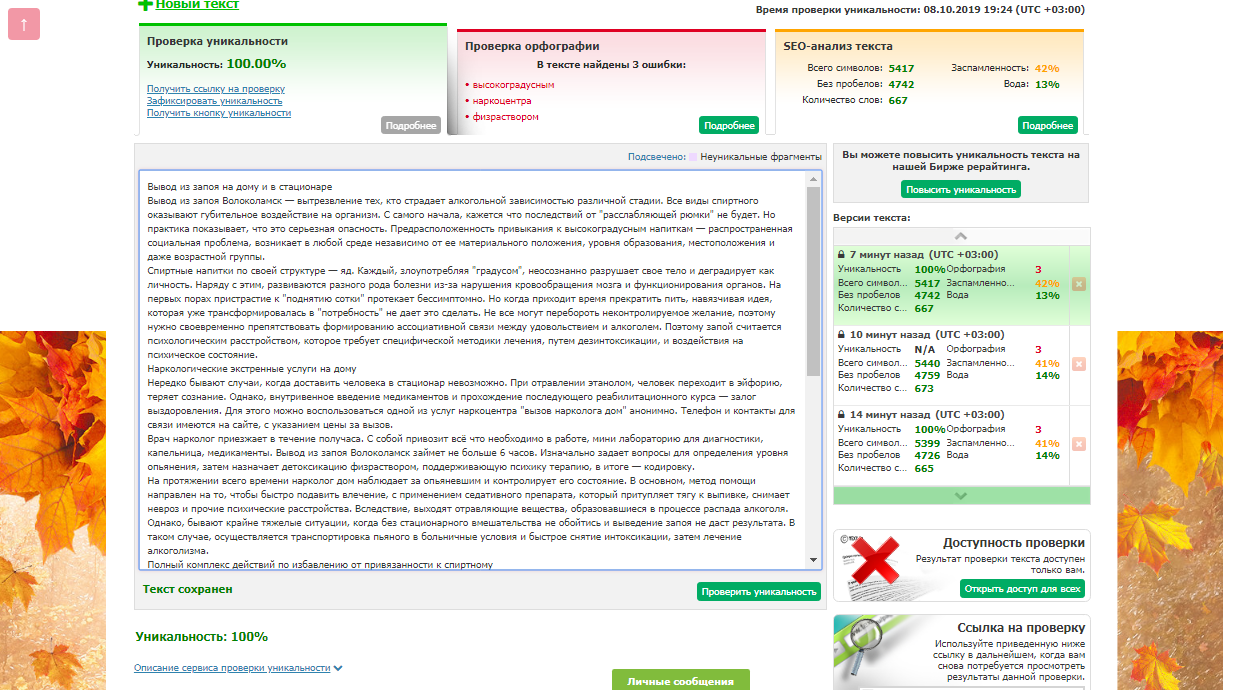 